Träningstider fr o m v.40 (Start måndag 2/10)
Måndagar 19.00-20.30 – Katedralskolan
Onsdagar 16.30-18.00 – Katedralskolan
Torsdagar - förhoppningsvis på gång, vi återkommer med tid och platsViktigt! 
Se till att ditt barn kommer 15 minuter innan träningsstart. 
När träningen startar ska: 
Skor vara på, vattenflaskan påfylld, smycken/örhängen avtagna, hårnålar tejpade, mobilen vara inlämnad och toalettbesök avklarade.
Vet du att ditt barn kommer bli sen till träningen/inte kommer alls, 
meddela oss så vi vet.
 Datum där vi är maskotar 
Alla dessa matcher startar kl 19.00 så samling kommer vara ca 30 minuter innan.
Det kommer komma kallelser till detta. 

* Onsdag 4 oktober
* Torsdag 19 oktober
* Onsdag 20 december
* + eventuellt sista slutspelsmatchen i vår
Skara HF 2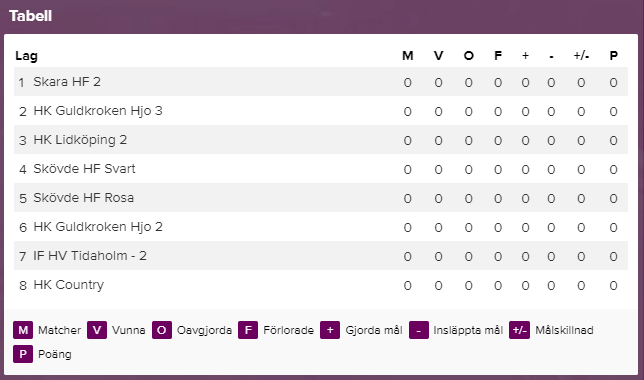 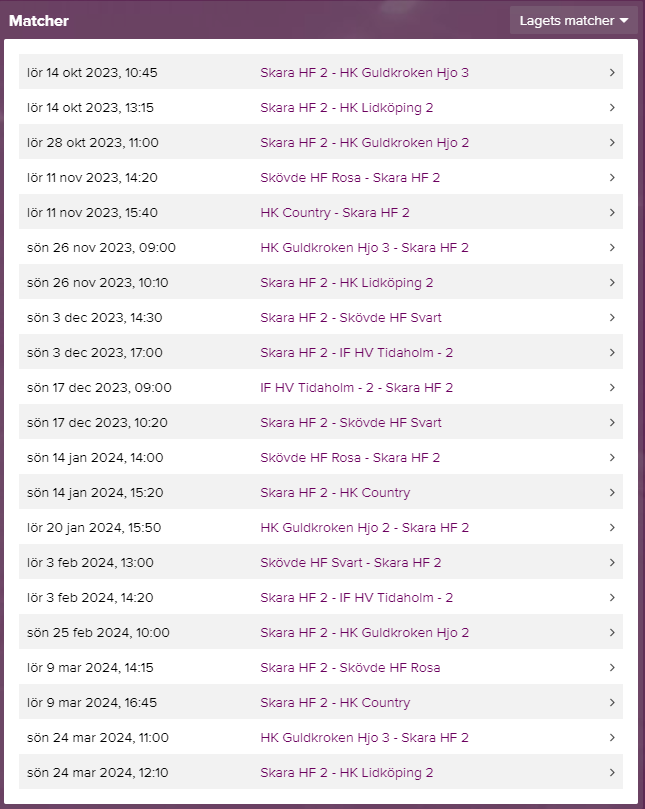 Skara HF 1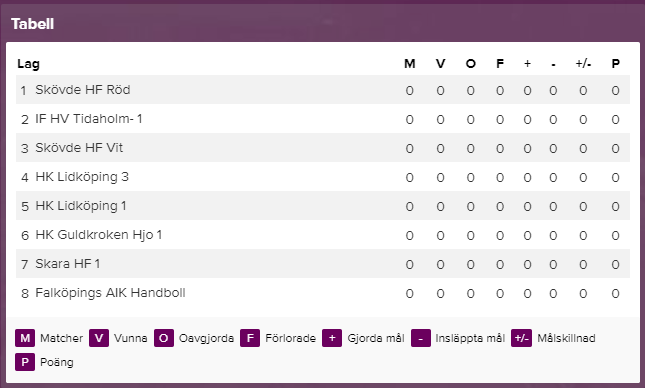 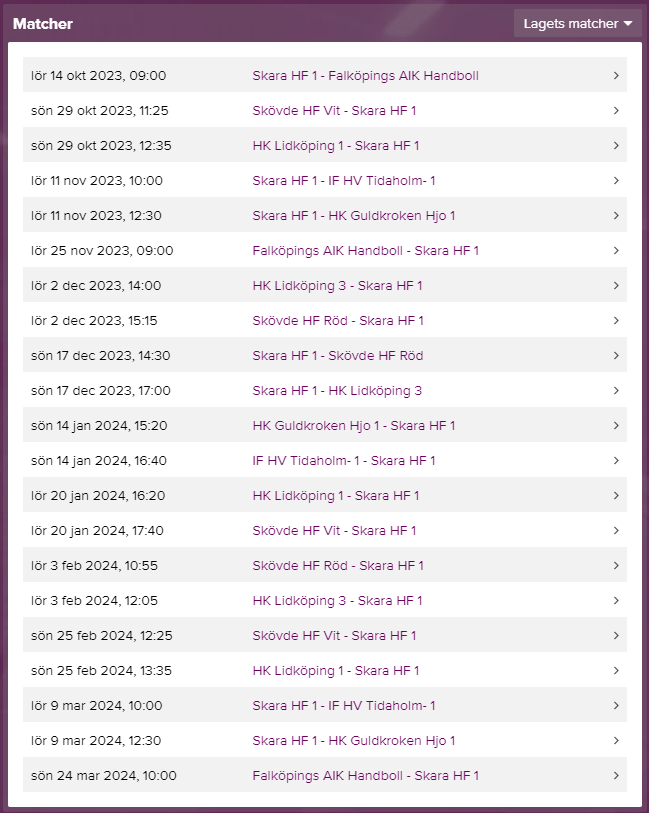 Lagindelning hösten 2023Lagindelning hösten 2023Skara HF 1 (F11 Väst SD Lila)Skara HF 2 (F11 Väst SD Orange)Lagledare: 
Hans 070-8868080 
Tommie 073-5341570Lagledare: 
Linnéa 070-3918921 
Frida 070-5775740
Anna 070-6648927Ebba B 
Astrid 
Ella 
Elin 
Olivia 
Amanda 
Tuva 
Bella 
Thea 
Nellie S 
EmmyNellie G 
Majken 
Emilia 
Wilma 
Bonnie 
Elise 
Alice 
Ronja 
Tanya 
Emma 
Ebba F 
Michelle